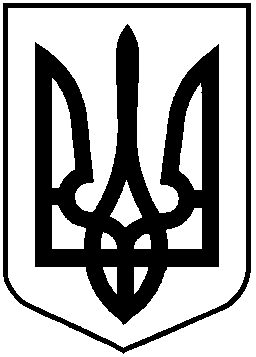 НАЦІОНАЛЬНА КОМІСІЯ З ЦІННИХ ПАПЕРІВТА ФОНДОВОГО РИНКУР І Ш Е Н Н Я    _____________ 2019                      м. Київ	           	№ _______Про внесення змін до Положення про порядок складання адміністративних даних щодо здійснення діяльності організаторами торгівлі, оприлюднення інформації та подання відповідних документів до Національної комісії з цінних паперів та фондового ринкуВідповідно до абзацу другого статті 3, пункту 1 частини першої, пункту 10 частини другої статті 7, пункту 13 статті 8 Закону України «Про державне регулювання ринку цінних паперів в Україні», статті 23 Закону України «Про цінні папери та фондовий ринок» Національна  комісія з цінних паперів та фондового ринкуВИРІШИЛА:           1. Унести до Положення про порядок складання адміністративних даних щодо здійснення діяльності організаторами торгівлі, оприлюднення інформації та подання  відповідних документів до Національної комісії з цінних паперів та фондового ринку, затвердженого рішенням Національної комісії з цінних паперів та фондового ринку від 25 вересня 2012 року № 1284, зареєстрованого в Міністерстві юстиції України 16 жовтня 2012 року за № 1738/22050 (зі змінами) (далі – Положення), такі зміни:1) абзац другий пункту 9 розділу I  виключити;2) у розділі ІІІ: доповнити пункт 4 глави 1 новим підпунктом 4.5 такого змісту:«4.5 Довідки про подані безадресні заявки на продаж цінних паперів, щодо яких не здійснювалася публічна пропозиція (крім цінних паперів емітентів, які вважаються такими, що здійснили публічну пропозицію відповідно до закону), торговцями цінними паперами, які діяли в інтересах клієнтів, яким надано прямий електронний доступ до біржових торгів та які не розкрили інформацію про себе в обсязі, визначеному Комісією (додаток 15 до цього Положення).»;           доповнити пункт 2 глави 2 новим абзацом такого змісту:«у разі подачі безадресної заявки на продаж цінних паперів, щодо яких не здійснювалася публічна пропозиція (крім цінних паперів емітентів, які вважаються такими, що здійснили публічну пропозицію відповідно до закону), торговцями цінними паперами, які діяли в інтересах клієнтів, яким надано прямий електронний доступ до біржових торгів та які не розкрили інформацію про себе в обсязі, визначеному Комісією.»;          3) у додатках:          слова «за  ЄДРПОУ» виключити;          рядок «Міжнародний ідентифікаційний номер цінного папера або код іншого фінансового інструменту (для опціонів інформація заповнюється у вигляді «a, b, c», де «a» - реєстраційний номер випуску опціону, «b» - клас опціону, «c» - серія опціону)» замінити рядком «Міжнародний ідентифікаційний номер цінного папера або код іншого, ніж цінний папір, фінансового інструменту»;додаток 1 викласти у новій редакції, що додається;          додаток 2 після рядка п’ятнадцятого доповнити новим рядком шістнадцятим такого змісту:          «Загальна сума накопиченого купонного (процентного) доходу за облігаціями, що є предметом біржового контракту, грн».У зв’язку з цим рядки шістнадцятий – сороковий вважати відповідно рядками сімнадцятим – сорок першим;          у додатку 10:          рядок десятий викласти у такій редакції:          «Номінальна вартість цінного папера3»;           рядок одинадцятий викласти у такій редакції:          «Номінальна вартість цінного папера: код валюти4»;          рядок шістнадцятий виключити.          У зв’язку із цим рядки сімнадцятий – дев’ятнадцятий вважати відповідно рядками шістнадцятим –  вісімнадцятим;          рядок сімнадцятий викласти у такій редакції:          ««1» - лістингові, «0» - позалістингові», «9» - фінансові інструменти, відносно яких припинено торгівлю;      виноску 3 викласти у такій редакції:      « 3 Заповнюється щодо облігації.»;      виноску 4 викласти у такій редакції:     «4 Заповнюється щодо облігації відповідно до Довідника 46 «Перелік та коди валют» Системи довідників та класифікаторів»;          додаток 12 доповнити після рядка п’ятнадцятого новим рядком шістнадцятим такого змісту:          «Загальна сума накопиченого купонного (процентного) доходу за облігаціями, що є предметом біржового контракту, грн».У зв’язку з цим рядки шістнадцятий – тридцять сьомий вважати відповідно рядками сімнадцятим – тридцять восьмим;          рядок чотирнадцятий додатка 13 викласти у такій редакції:          ««1» - лістингові, «0» - позалістингові»;4) доповнити Положення новим додатком 15, що додається.                    2. Департаменту методології регулювання професійних учасників ринку цінних паперів (Курочкіна І.) забезпечити:подання цього рішення на здійснення експертизи на відповідність Конвенції про захист прав людини і основоположних свобод до Секретаріату  Уповноваженого у справах Європейського суду з прав людини Міністерства юстиції України; подання цього рішення на державну реєстрацію до Міністерства юстиції України;оприлюднення цього рішення на офіційному веб-сайті Національної комісії з цінних паперів та фондового ринку.3. Це рішення набирає чинності через три місяці після його офіційного опублікування.4. Контроль за виконанням цього рішення покласти на члена Національної комісії з цінних паперів та фондового ринку Тарабакіна Д.Голова Комісії				                                       Т. Хромаєв                                                                                                            Протокол засідання Комісії                                                                            	              від_____________2019 № ____